Geachte ouder,Als jouw kind gedurende het schooljaar 2019-2020 afwezig is wegens ziekte ( één tot en met drie dagen ) zonder tussenkomst van een arts, kan je hoogstens deze vier invuldocumenten gebruiken. Vanaf een vijfde afwezigheid wegens ziekte is een doktersattest verplicht.Denk er ook aan dat elke afwezigheid moet gestaafd worden met een correct document ( briefje van de arts, attest huwelijk,... )Vriendelijke groeten,Jan De Wit……………………………………………………………………………………………………………………………………………………………………………………………………Z1/Mijn zoon/dochter ...................................................................................(voornaam en naam)   was afwezig op school ..................................................... ................................(datum of van ... tot ...)wegens ziekte.Handtekening moeder/vader/voogd Datum............................................................... ............................................................Z2/Mijn zoon/dochter ...................................................................................(voornaam en naam)   was afwezig op school ..................................................... ................................(datum of van ... tot ...)wegens ziekte.Handtekening moeder/vader/voogd Datum............................................................... ............................................................Z3/Mijn zoon/dochter ...................................................................................(voornaam en naam)   was afwezig op school ..................................................... ................................(datum of van ... tot ...)wegens ziekte.Handtekening moeder/vader/voogd Datum............................................................... ............................................................Z4/Mijn zoon/dochter ...................................................................................(voornaam en naam)   was afwezig op school ..................................................... ................................(datum of van ... tot ...)wegens ziekte.Handtekening moeder/vader/voogd Datum............................................................... ............................................................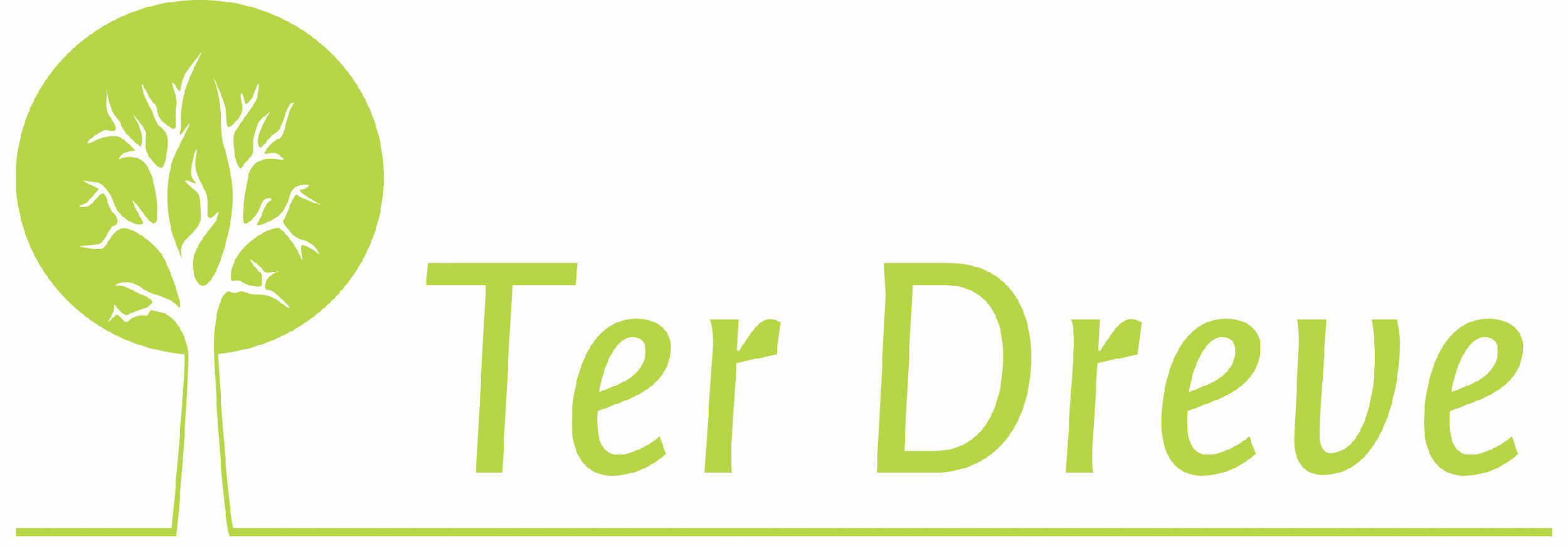 Buitengewoon basisonderwijs type 2 voor kinderen met verstandelijke beperkingen en autismespectrumstoornissen.